​ Lễ phát động phong trào của Liên đội TH Tân Định.
​Sáng ngày, 03/10/2022. Nhân buổi chào cờ đầu tháng Liên đội trường Tiểu học Tân Định đã kết hợp làm “Lễ phát động”
1. Sinh hoạt chuyên đề “ Xây dựng tình bạn đẹp, phòng chống bạo lực học đường, tai nạn thương tích.
2. Quyên góp sách xây dựng tủ sách thư viện.
3. Phong trào nuôi heo đất.
4. Phong trào kế hoạch nhỏ.
​Về dự buổi lễ có anh: Nguyễn Trọng Đạt - phó bí thư Đoàn phường Tân Định; có anh Nguyễn Hoàng Hải, Giám Đốc công ty TNHH Giáo dục Tương Lai Việt.
Về phía nhà trường có cô Vũ Thị Hồng Hoa- hiệu trưởng, thầy Nguyễn Thành Mai-hiệu phó, cô Nguyễn Thị Anh thư-hiệu phó; cùng toàn thể giáo viên trong nhà trường và hơn 2000 học sinh cũng có mặt trong lễ Phát động.​​
Nguồn: Liên Đội Tiểu học Tân Định, Bến Cát, Bình Dương. 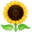 ​​​​​​​​
 ​